　（令和元年　　月　　日）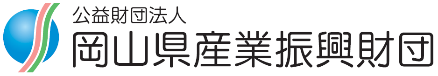 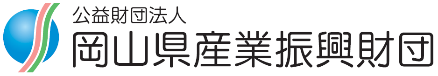 企業・団体名（ふりがな）（ふりがな）（ふりがな）（ふりがな）所　在　地〒〒〒〒代　表　者役　職氏　名参　加　者部　署役　職氏　名参　加　者部　署役　職氏　名参　加　者TELE-Mail(必須)